ОБЩЕРОССИЙСКИЙ ПРОФСОЮЗ ОБРАЗОВАНИЯКАМЕНСКАЯ РАЙОННАЯ  ОРГАНИЗАЦИЯОбзор СМИ с 25.05.2020 по 01.06.2020г. Роспотребнадзор утвердил рекомендации по работе организаций отдыха и оздоровления детей28 мая 2020Роспотребнадзор утвердил рекомендации по работе организаций отдыха и оздоровления детей в условиях сохранения рисков распространения COVID-19. Они касаются как стационарных лагерей, так и организаций с дневным пребыванием.http://www.ug.ru/news/30700https://www.rospotrebnadzor.ru/files/news/МР%20ЛОУ%200185.PDFОпубликован проект приказа об особенностях проведения ЕГЭ-2020	28 мая 2020Минпросвещения России и Рособрнадзор опубликовали проект совместного приказа об особенностях проведения единого государственного экзамена в 2020 году. В нем разъясняется, кто и по каким предметам будет сдавать ЕГЭ в этом году, как будут распределяться участники самых массовых испытаний и кто сможет участвовать в пробном, основном и дополнительных периодах.Приказ Минпросвещения и Рособрнадзора опубликован на официальном портале проектов нормативных актов. До 2 июня он проходит независимую антикоррупционную экспертизу.http://www.ug.ru/news/30698Минпросвещения подготовило приказ об особенностях заполнения и выдачи школьных аттестатов28 мая 2020На портале проектов нормативных правовых актов опубликован приказ Минпросвещения России "Об особенностях заполнения и выдачи аттестатов об основном общем и среднем общем образовании в 2020 году".Документ подготовлен для обеспечения санитарно-эпидемиологического благополучия на территории РФ и предотвращения распространения COVID-19. Он отменяет на 2020 год ранее утвержденный министерством Порядок заполнения, учета и выдачи аттестатов.Сейчас приказ министерства проходит независимую антикоррупционную экспертизу, которая завершится 2 июня.http://www.ug.ru/news/30694СПЧ рекомендовал увеличить оклады педагогов, чтобы компенсировать нагрузку на дистанте29 мая 2020В СПЧ отметили, что из-за увеличенной нагрузки на педагогов, в том числе психологической, необходимо выделить дополнительное финансирование для учебных заведений по итогам года и как минимум на четверть увеличить оклады преподавателей.Совет рекомендовал Минобрнауки и Минпросвещения России выступить перед руководителями учреждений с указанием на недопустимость:- изменения графика отпусков в одностороннем порядке;- оказания давления на работников с целью принуждения их к написанию заявления на отпуск в период, удобный для администрации учреждения;- принуждения работников к выходу в отпуск за свой счет.http://www.ug.ru/news/30708Приглашаем учителей на вебинары29 мая 2020В соответствии с поручением Министерства просвещения Российской Федерации по инициативе Московского государственного психолого-педагогического университета и при поддержке Федерального института педагогических измерений, а также Федерации психологов образования России 3, 5, 8 и 11 июня 2020 года состоится цикл вебинаров для учителей образовательных организаций «Психологические основы подготовки к ЕГЭ в условиях дистанционного режима обучения».Время: 11.00 - 12.30 (по Москве). Регистрация.  https://www.rospsy.ru/node/490Материалы вебинара будут размещены в разделе «Учимся дома» сайта https://www.rospsy.ru.Участие в цикле вебинаров бесплатное.https://vogazeta.ru/articles/2020/5/29/trailer/13260-_priglashaem_uchiteley_na_vebinary02.06.2020  года с уважением Г.А.Санатина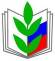 